       La vague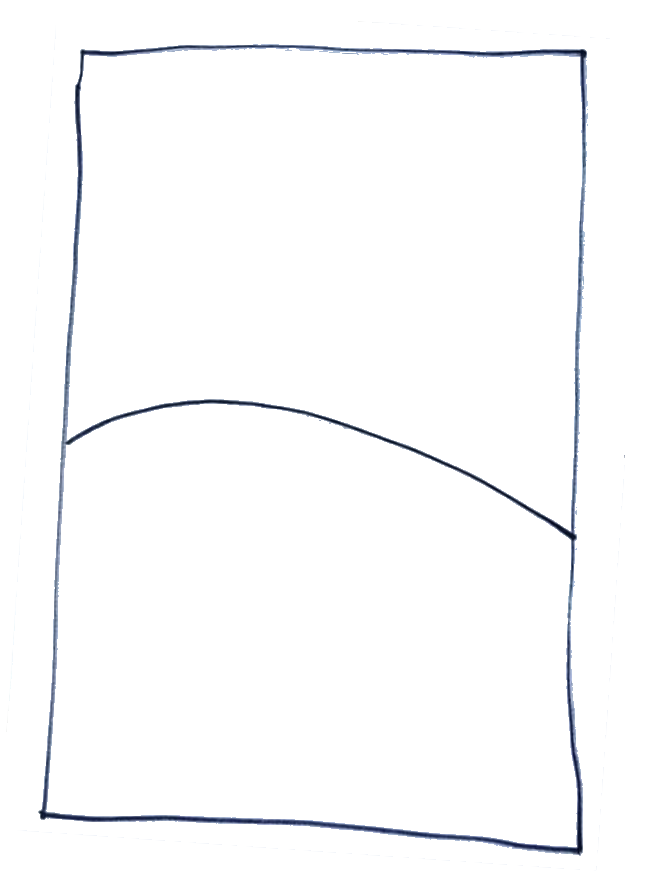 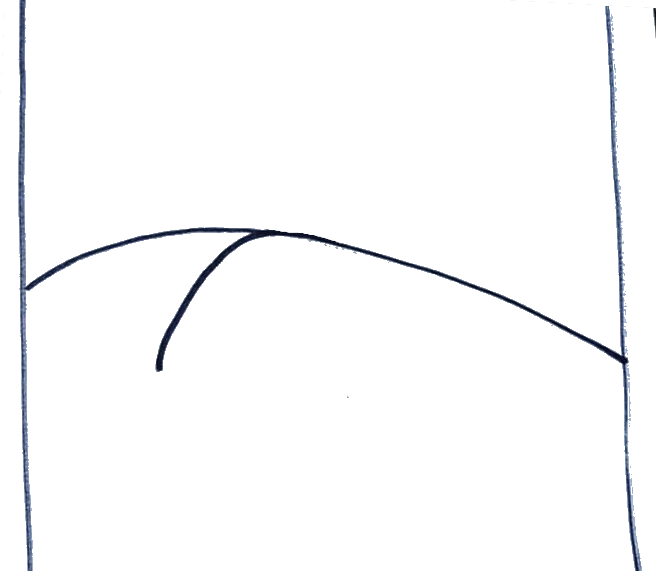 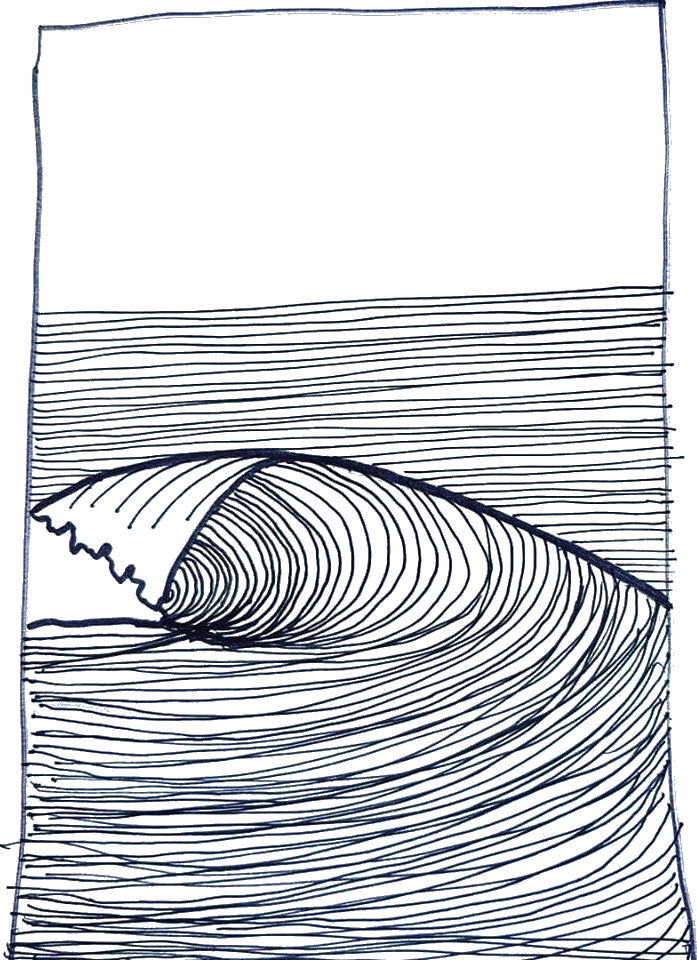 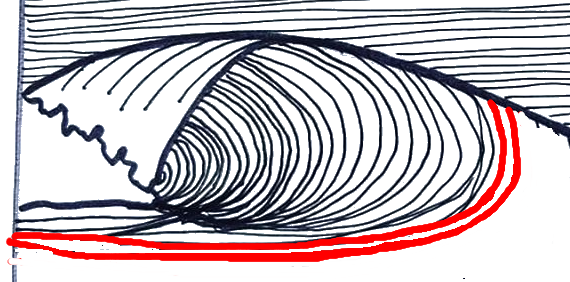 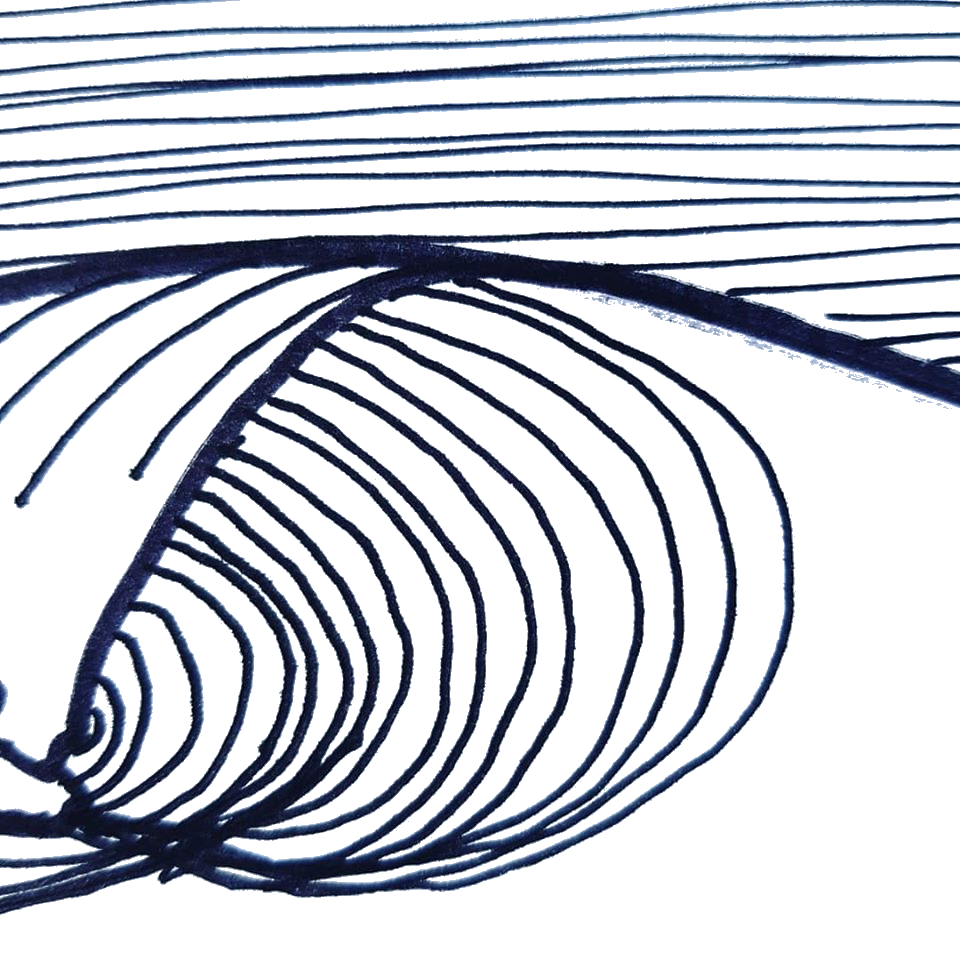 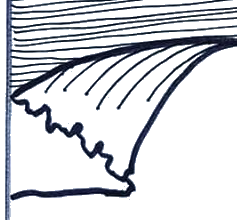 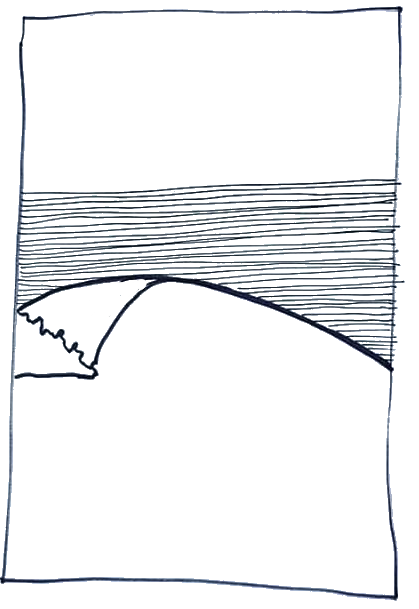 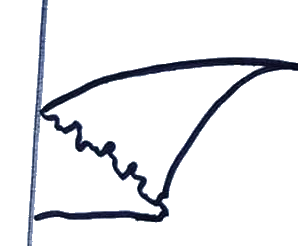 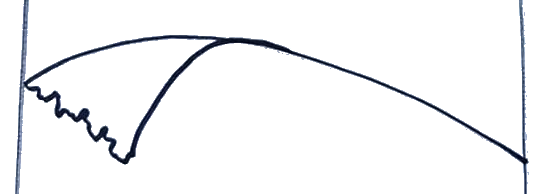 